Nom : __________________________Devoir dû le jeudi 4 février, 2021									   Classe : _____VendrediUne échelle se situe à 4m du mur d’une maison.  Si l’échelle mesure 9m, quelle est la hauteur de la maison.  Fais le dessin au besoin.Entre quelles deux racines carrées se situe chacun de ces nombres?Ex :  = 8		76		 = 9			96			45			116			230			23			150			62			901			1599LundiTrouve l’Aire Totale.  Arrondis tes réponses au centième près.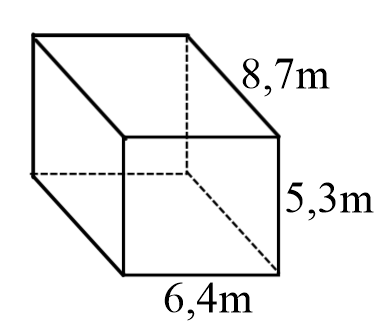 Trouve l’Aire Totale.  Montre tout le travail et toutes les étapes.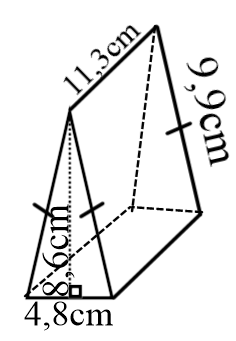 MardiTrouve les valeurs manquantes.  Arrondis au centième près.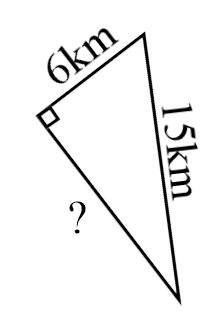 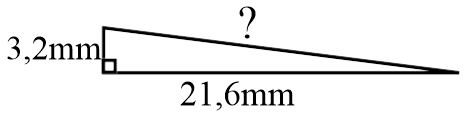 MercrediTrouve l’Aire totale des figures suivantes.  Montre tout ton travail.  Arrondis au centième près.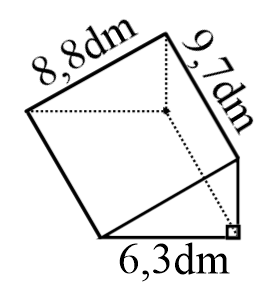 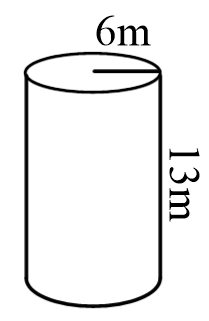 